Image d’une maison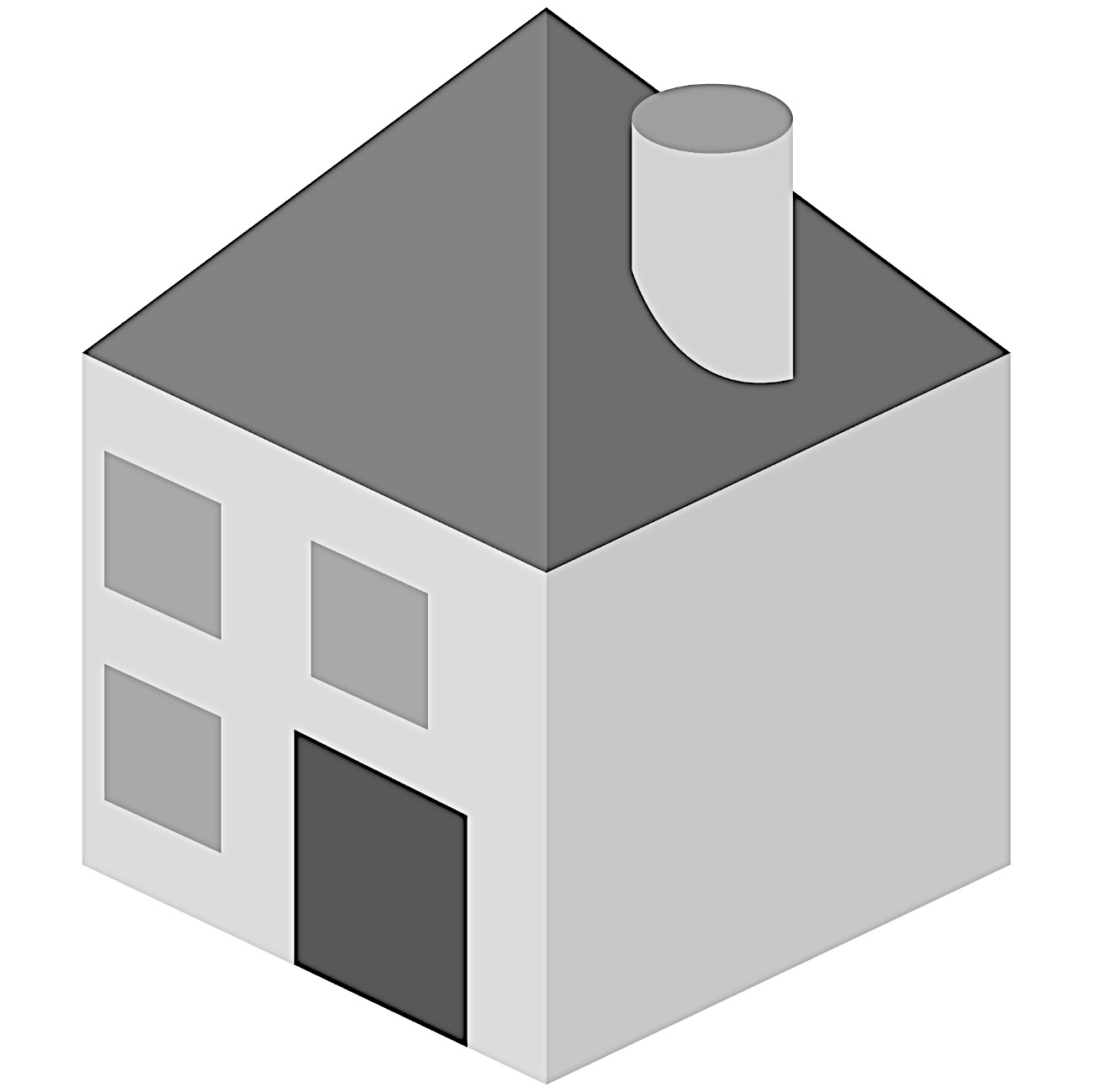 